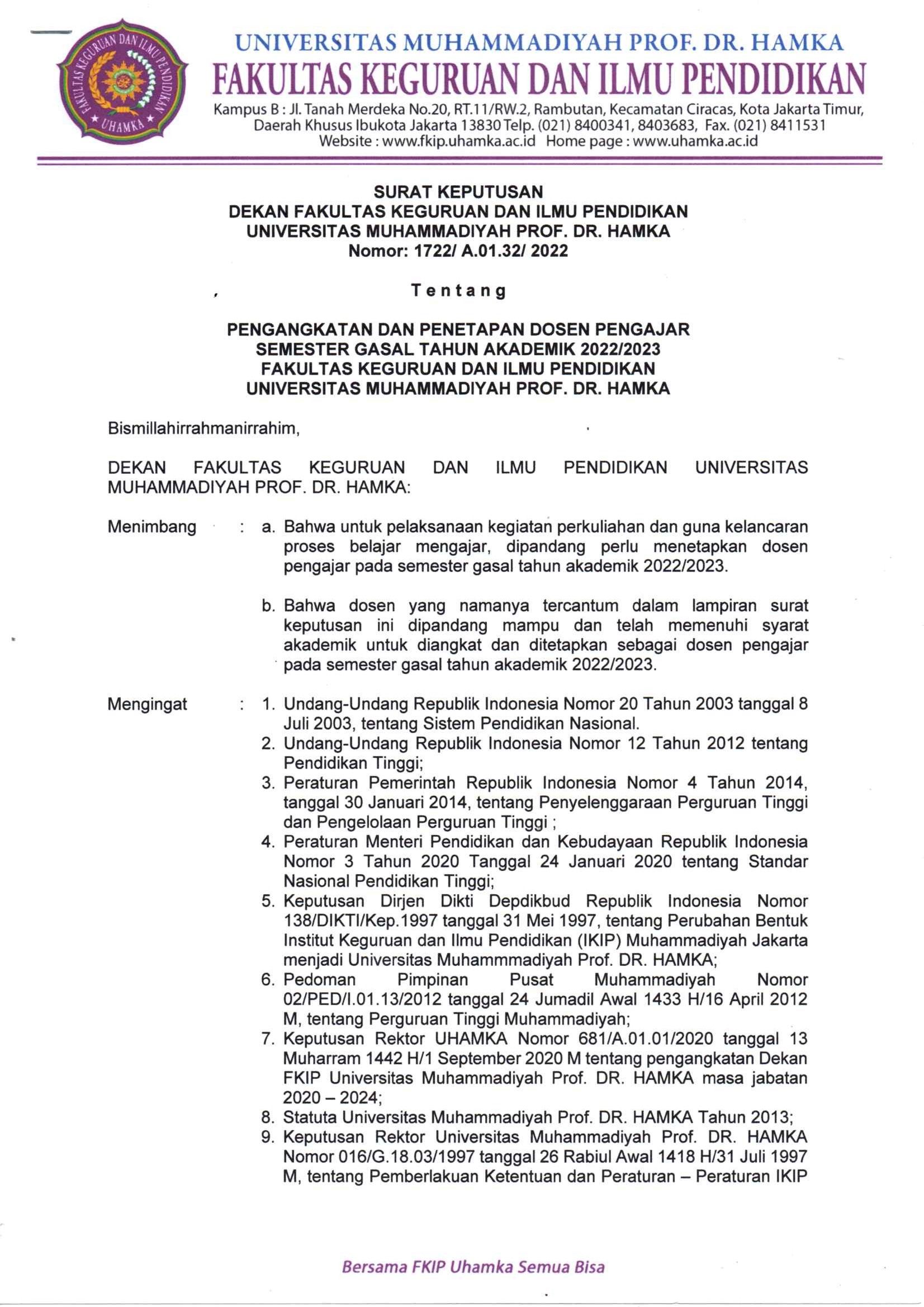 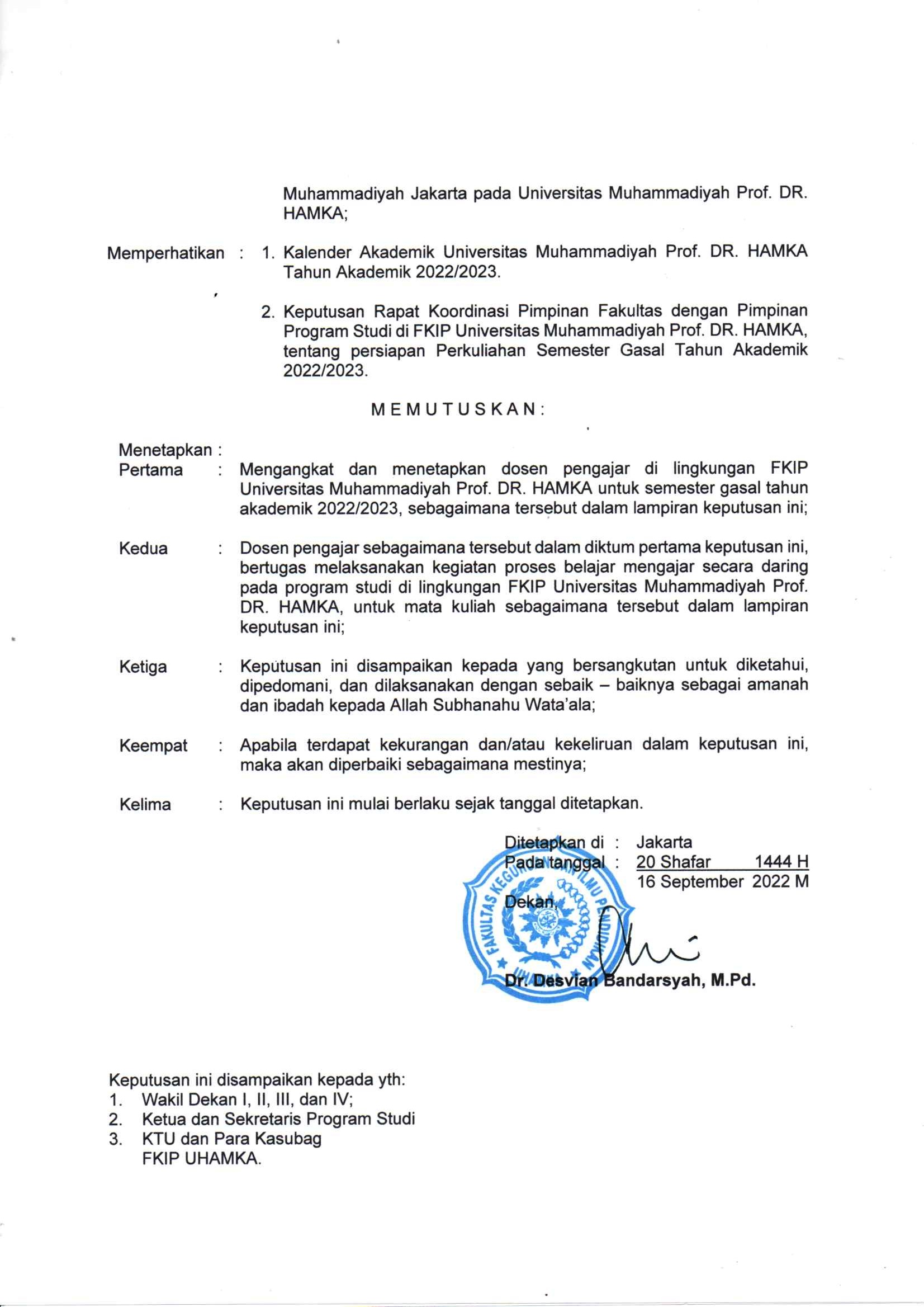 LAMPIRAN SK DEKAN FAKULTAS KEGURUAN DAN ILMU PENDIDIKAN ( FKIP )NOMOR TANGGAL: 1722/A.01.32/2022: 16 September 2022 M: 20 Safar 1444 HDAFTAR MENGAJAR SEMESTER GASAL TAHUN 2022/2023Nama Dosen Tempat, Tgl Lahir Pendidikan Terakhir NIRD / NIDONStatus Kepegawaian: MARYANTI SETYANINGSIH, M.Si.: Yogyakarta, 22 Desember 1965: S2: 0022126501: Dosen Tetap PNSJab. Akademik	: LEKTORJumlah :	3Jakarta, 16 September 2022 Dekan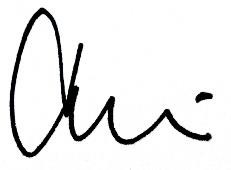 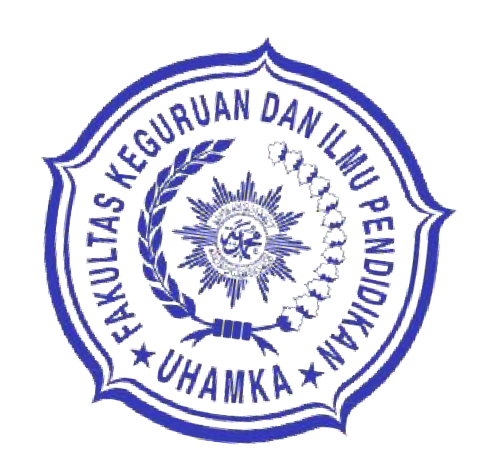 Dr. Desvian Bandarsyah, M.Pd.Fakultas Prog. Studi Matakuliah Kelas: Keguruan dan Ilmu Pendidikan: Pendidikan Biologi: 01125013 - Prak. Tumbuhan non Vaskuler: 3Jadwal Kuliah	R.RA509 Rabu  10:20-11:10Dosen	: D030599 - HJ. MARYANTI SETYANINGSIH, Dra.,M.Si.Fakultas Prog. Studi Matakuliah Kelas: Keguruan dan Ilmu Pendidikan: Pendidikan Biologi: 01125013 - Prak. Tumbuhan non Vaskuler: 3Jadwal Kuliah	R.RA509 Rabu  10:20-11:10Dosen	: D030599 - HJ. MARYANTI SETYANINGSIH, Dra.,M.Si.Catatan :Dalam setiap pertemuan, kolom paraf harus diparaf oleh dosen dan ketua kelas.Kolom pokok bahasan diisi sesuai dengan SAP.Setelah selesai perkuliahan, berita acara ini agar diserahkan kepada sekretariatFakultas masing-masing.Jakarta, . . . . . . . . . .Dosen ybs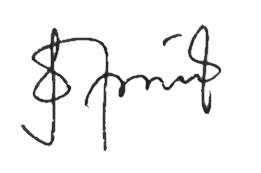 HJ. MARYANTI SETYANINGSIH, Dra.,M.Si.UNIVERSITAS MUHAMMADIYAH PROF.DR.HAMKAFakultas Prog. Studi Semester: Keguruan dan Ilmu Pendidikan: Pendidikan Biologi: Gasal 2022/2023DATA KEHADIRAN MAHASISWAMatakuliah Kelas: 01125013 - Prak. Tumbuhan non Vaskuler: 3Dosen	: HJ. MARYANTI SETYANINGSIH, Dra.,M.Si.Keterangan : X => Tidak HadirUNIVERSITAS MUHAMMADIYAH PROF.DR.HAMKADAFTAR NILAI MAHASISWAFakultas Prog. Studi: Keguruan dan Ilmu Pendidikan: Pendidikan BiologiSemester	: Gasal 2022/2023Mata Kuliah Kelas Dosen: Prak. Tumbuhan non Vaskuler: 3: HJ. MARYANTI SETYANINGSIH, Dra.,M.SiTtd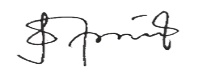 HJ. MARYANTI SETYANINGSIH, Dra.,M.SiNoKode MK Nama MkProg StudiKelasSKSJadwal Kuliah101125012	Tumbuhan Non VaskulerPendidikan Biologi32R.RA509 Rabu 08:40-10:20201125013	Prak. Tumbuhan non VaskulerPendidikan Biologi31R.RA509 Rabu 10:20-11:10TATAP MUKA KEHARI/ TANGGALPOKOK BAHASANJML MHS HADIRPARAFPARAFTATAP MUKA KEHARI/ TANGGALPOKOK BAHASANJML MHS HADIRKET. KELASDOSEN1Rabu5 Okt 2022Pendahuluan21HJ. MARYANTI SETYANINGSIH2Rabu12 Okt 2022   Chlorophyta mikro21HJ. MARYANTI SETYANINGSIH3Rabu19 Okt 2022Chlorophyta makro21HJ. MARYANTI SETYANINGSIH4Rabu2 Nov 2022Phaeophyta makro 121HJ. MARYANTI SETYANINGSIH5Rabu9 Nov 2022   Phaeophyta makro 221HJ. MARYANTI SETYANINGSIH6Rabu16 Nov 2022   Rhodophyta 21HJ. MARYANTI SETYANINGSIH7Rabu23 Nov 2022UTS21HJ. MARYANTI SETYANINGSIH8Rabu30 Nov 2022   Hepaticopsida 121HJ. MARYANTI SETYANINGSIHTATAP MUKA KEHARI/ TANGGALPOKOK BAHASANJML MHS HADIRPARAFPARAFTATAP MUKA KEHARI/ TANGGALPOKOK BAHASANJML MHS HADIRKET. KELASDOSEN9Rabu7 Des 2022Hepaticopsida 221HJ. MARYANTI SETYANINGSIH10Rabu14 Des 2022Anthocerotopsida21HJ. MARYANTI SETYANINGSIH11Rabu21 Des 2022Bryopsida 121HJ. MARYANTI SETYANINGSIH12Rabu28 Des 2022   Bryopsida 221HJ. MARYANTI SETYANINGSIH13Rabu4 Jan 2023   Lichenes 121HJ. MARYANTI SETYANINGSIH14Rabu11 Jan 2023Lichenes 221HJ. MARYANTI SETYANINGSIH15         Rabu     18 Jan 2023  Responsi      21HJ. MARYANTI SETYANINGSIH16         Jum’at     28 Jan 2023   UAS     21HJ. MARYANTI SETYANINGSIHNO	N I M	N A M AJUMLAH PERTEMUAN : 16JUMLAH PERTEMUAN : 16JUMLAH PERTEMUAN : 16JUMLAH PERTEMUAN : 16JUMLAH PERTEMUAN : 16JUMLAH PERTEMUAN : 16JUMLAH PERTEMUAN : 16JUMLAH PERTEMUAN : 16JUMLAH PERTEMUAN : 16JUMLAH PERTEMUAN : 16JUMLAH PERTEMUAN : 16JUMLAH PERTEMUAN : 16JUMLAH PERTEMUAN : 16JUMLAH PERTEMUAN : 16JUMLAH PERTEMUAN : 16JUMLAH PERTEMUAN : 16TOT HADIR% HADIRNO	N I M	N A M A5 Okt 202212 Okt 202219 Okt 20222 Novr 20229 Novr 202216 Novr 202223 Novr 202230 Novr 20227 Des 202214 Des 202221 Des 202228 Des 20224 Jan 202311 Jan 2023 18 Jan 2023 28 Jan 2023TOT HADIR% HADIR1 2101125001 AURELLIA CHAERUNNISA CHANIAGOVVVVVVVVVVVVVVVV161002 2101125003 RISMA PADMATIKAVVVVVVVVVVVVVVVV161003 2101125004 SALSABILA ALYA FITRIAN RIFAIIVVVVVVVVVVVVVVVV161004 2101125005 DEDE MEILIA ANDARWATIVVVVVVVVVVVVVVVV161005 2101125006 RAUL AL-FANDYVVVVVVVVVVVVVVVV161006 2101125007 SINTHA RAMADHANIVVVVVVVVVVVVVVVV161007 2101125008 SALSABILA ADRIENA PUTRIVVVVVVVVVVVVVVVV161008 2101125010 KHUSNUL FADIA AZZAHRAVVVVVVVVVVVVVVVV161009 2101125012 PUTRI NABILA NUR KHOFIFAHVVVVVVVVVVVVVVVV1610010 2101125013 VIOLITTA OKTAVIANIVVVVVVVVVVVVVVVV1610011 2101125015 SYAKILA PUTRI RADILLAVVVVVVVVVVVVVVVV1610012 2101125016 RISTA FEBRIYANIVVVVVVVVVVVVVVVV1610013 2101125017 AYESHA PUTRI FADZILAVVVVVVVVVVVVVVVV1610014 2101125018 MIFTAHUSYAADAHVVVVVVVVVVVVVVVV1610015 2101125019 WIRDA SAMPULAWAVVVVVVVVVVVVVVVV1610016 2101125020 ANGGA SAPUTRAVVVVVVVVVVVVVVVV1610017 2101125022 SUCI MINANDAVVVVVVVVVVVVVVVV1610018 2101125023 ANNISA APRILIAVVVVVVVVVVVVVVVV1610019 2101125025 AURELLANDA MAYLAFFAISAVVVVVVVVVVVVVVVV1610020 2101125026 ERNA HERLIANAVVVVVVVVVVVVVVVV1610021	233046	MAYKE MAULINVVVVVVVVVVVVVVVV16100Jumlah hadir :21212121212121212121212121212121NON I MNAMA MAHASISWAN.Aktif ( 10 % )N.TUGAS ( 20 % )N.UTS ( 30 % )N.UAS ( 40 % )N RATA 2N. HURUF12101125001AURELLIA CHAERUNNISA CHANIAGO8380707575.30B22101125003RISMA PADMATIKA8082808080.40A32101125004SALSABILA ALYA FITRIAN RIFAII8480707575.40B42101125005DEDE MEILIA ANDARWATI8078708076.60B52101125006RAUL AL-FANDY8585708580.50A62101125007SINTHA RAMADHANI8485687877.00B72101125008SALSABILA ADRIENA PUTRI8585808583.50A82101125010KHUSNUL FADIA AZZAHRA8585708580.50A92101125012PUTRI NABILA NUR KHOFIFAH8585708580.50A102101125013VIOLITTA OKTAVIANI8587708580.90A112101125015SYAKILA PUTRI RADILLA8582809084.90A122101125016RISTA FEBRIYANI8580687574.90B132101125017AYESHA PUTRI FADZILA8580707876.70B142101125018MIFTAHUSYAADAH8580688578.90B152101125019WIRDA SAMPULAWA8380707876.50B162101125020ANGGA SAPUTRA8685708580.60A172101125022SUCI MINANDA8580707675.90B182101125023ANNISA APRILIA          80            80         80          80       80         A192101125025AURELLANDA MAYLAFFAISA8485687676.20B202101125026ERNA HERLIANA8685708580.60A212200005029MAYKE MAULIN8482688077.20B